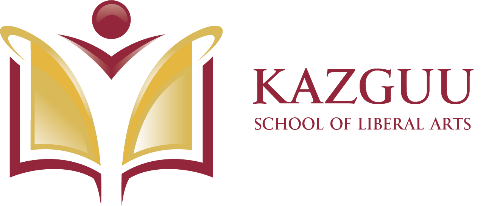 ВЫСШАЯ ГУМАНИТАРНАЯ ШКОЛАРекомендуемое количество кредитовдля специальности Прикладная лингвистика (2021 год поступления)срок обучения – 4 годаСұрақтарыңызды эдвайзерге b_kustubayeva@kazguu.kz корпоративтік пошта арқылы жіберуіңізді сұраймыз.При возникновении вопросов, свяжитесь с эдвайзером посредством корпоративной почты b_kustubayeva@kazguu.kz If you have a question, please, contact your advisor via corporate e-mail b_kustubayeva@kazguu.kz  СеместрКод дисциплиныНаименование дисциплиныКредиты2 год обучения (курс)2 год обучения (курс)2 год обучения (курс)2 год обучения (курс)1Обязательные дисциплины:Обязательные дисциплины:321GA 2204Теоретическая грамматика английского языка51AW C1 2208Академическое письмо C151FL I 2210Иностранный язык I (A0,A1)101FK (3)Физическая культура21RM I 2301Методы исследований I51HL 2303История английского языка51ИТОГО В СЕМЕСТРИТОГО В СЕМЕСТР   322Обязательные дисциплины:Обязательные дисциплины:322MSL 2205Морфология, синтаксис, лексикология52AW C2 2209Академическое письмо C2	52FL II 2211Иностранный язык II (A2)102FK (4)Физическая культура22RM II 2302Методы исследований II52HTM 2304История методики преподавания иностранного языка52ИТОГО В СЕМЕСТРИТОГО В СЕМЕСТР32